Чтобы яркий праздник бедой не обернулся…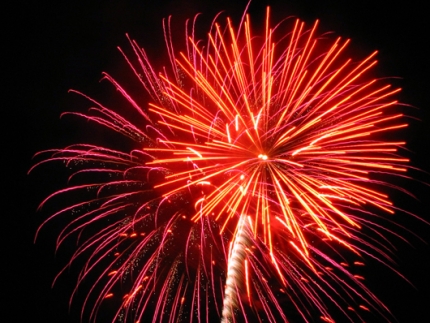        Многие магазины, расположенные на территории Всеволожского района Ленинградской области уже начинают продавать все необходимые атрибуты праздника, в том числе и пиротехнику. Однако далеко не все знают, как правильно использовать пиротехническую продукцию, чтобы не навредить себе и другим.        Поэтому, дабы избежать опасных ситуаций и не омрачить себе праздник, напоминаем вам простые правила безопасности при обращении с пиротехникой:- прочитайте инструкцию по применению пиротехнического изделия. Помните, что даже знакомое и обычное на вид пиротехническое изделие может иметь свои особенности;- выберите безопасное место для запуска пиротехники в зависимости от дальности разлета запускаемого изделия, которое указано в инструкции;- зрители должны находиться за пределами опасной зоны;- фитиль следует поджигать на расстоянии вытянутой руки.Категорически запрещается:- держать работающие пиротехнические изделия в руках;- наклоняться над работающим фейерверком и после окончания его работы, а также в случае его несрабатывания;- производить запуск салютов в направлении людей, а также в место их возможного появления;- применять пиротехнические изделия в помещении;- использовать салюты и фейерверки вблизи зданий, сооружений, деревьев, линий электропередач и на расстоянии менее радиуса опасной зоны.Отдел надзорной деятельности и профилактической работы  Всеволожского района УНД и ПР Главного управления МЧС России по Ленинградской области напоминает:В случае пожара или появления дыма, немедленно позвоните по телефону01 (моб. 101,112), 8 (813-70) 40-829